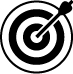 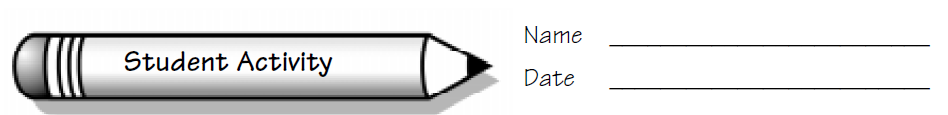 Focus: Count hundreds, tens, and ones.It’s the Place that CountsCollecting and Organizing DataBase Ten Pieces 	Base Ten PiecesNumber: _______ 	                                        Number: _______How I used the calculator:Questions we thought of while we were doing this activity: 